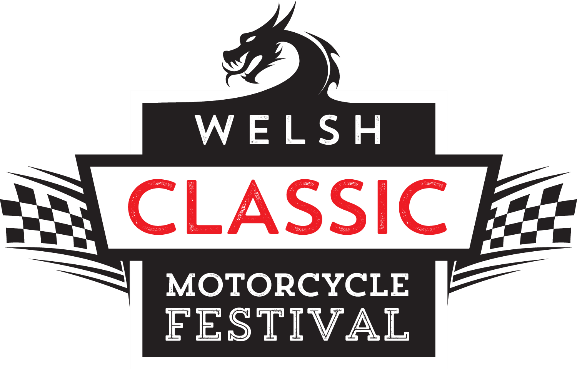 Private Entry & Club Booking FormCovid-19: This event will be run in-line with the Government’s rules and restrictions on Covid-19. If you or any members of your club due to attend the event have Covid-19 symptoms within 2 weeks of the event, they must get tested, self-isolate and MUST NOT attend the event. We hold the right to cancel the event at any time due to Covid-19.Disclaimer: All Exhibitors understand that this is a static display only and no motorcycles are to be ridden in the show area other than for entry and exit, anyone caught riding a motorcycle will be asked to leave and the club they are with will potentially be excluded from next year’s event.  All vehicle movement is PROHIBITED during show hours if an exhibitor needs to leave early the motorcycle must be pushed to the exit not ridden. All clubs and exhibitors must stay until the close of the show.I hereby confirm that I have read and understood the disclaimer and have passed this information on to members exhibiting on our club stand (if applicable)Name: ............................................................................................................................................ Signed: .......................................................................................    Date: .....................................CLUB EXHIBITORS:Please fill out the following form for the bikes you will have on your club stand.Please send completed form via email to:    shows_vjmc@yahoo.co.uk	YOUR DETAILSYOUR DETAILSYOUR DETAILSYOUR DETAILSClub Name:Contact Name:Address:Address:Post Code:Tel:Mobile No at Event:Emergency Contact Name:Emergency Contact No:Email:Club Website:CLUBSClub stands are free and will be on grass. Please state below your ideal stand size belowFrontage in metres:                                           Depth in meters (max 9m):PRIVATE ENTRIESPRIVATE ENTRIESPRIVATE ENTRIESEntry is free. Please fill in your bike’s details below. You may also attach a photograph of your machine. Please ignore page two for private entries.Entry is free. Please fill in your bike’s details below. You may also attach a photograph of your machine. Please ignore page two for private entries.Entry is free. Please fill in your bike’s details below. You may also attach a photograph of your machine. Please ignore page two for private entries.Type of bike: Classic Bike Custom Bike   Off Road BikeType of bike: Classic Bike Custom Bike   Off Road BikeType of bike: Classic Bike Custom Bike   Off Road BikeMachine Make & Model:	                                                       Year:Official Use:Official UseEntrants NameMachine ManufacturerMachineModelMachine Year